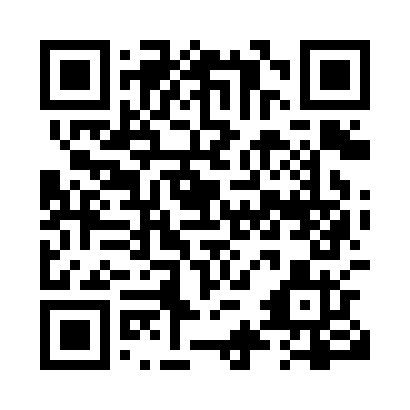 Prayer times for Weed Creek, Alberta, CanadaMon 1 Jul 2024 - Wed 31 Jul 2024High Latitude Method: Angle Based RulePrayer Calculation Method: Islamic Society of North AmericaAsar Calculation Method: HanafiPrayer times provided by https://www.salahtimes.comDateDayFajrSunriseDhuhrAsrMaghribIsha1Mon3:275:141:407:2010:0611:532Tue3:285:151:407:2010:0511:533Wed3:285:161:417:2010:0511:524Thu3:295:171:417:2010:0411:525Fri3:295:181:417:1910:0311:526Sat3:305:191:417:1910:0311:527Sun3:305:201:417:1910:0211:528Mon3:315:211:417:1810:0111:519Tue3:325:221:417:1810:0111:5110Wed3:325:231:427:1810:0011:5111Thu3:335:241:427:179:5911:5012Fri3:345:251:427:179:5811:5013Sat3:345:271:427:169:5711:4914Sun3:355:281:427:169:5611:4915Mon3:365:291:427:159:5511:4816Tue3:365:311:427:159:5311:4817Wed3:375:321:427:149:5211:4718Thu3:385:331:427:139:5111:4719Fri3:385:351:427:139:5011:4620Sat3:395:361:437:129:4811:4521Sun3:405:371:437:119:4711:4522Mon3:415:391:437:119:4611:4423Tue3:415:401:437:109:4411:4324Wed3:425:421:437:099:4311:4225Thu3:435:431:437:089:4111:4226Fri3:445:451:437:079:4011:4127Sat3:445:471:437:069:3811:4028Sun3:455:481:437:059:3611:3929Mon3:465:501:437:049:3511:3830Tue3:475:511:437:039:3311:3831Wed3:475:531:427:029:3111:37